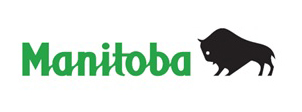 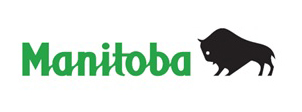 NOTICE OF TAX SALE The Municipal Act and The Real Property Act		Form PR1TO THE DISTRICT REGISTRARThe                                                                                                                                              (name of Municipality)	hereby gives notice of its intention to sell by public auction the following described land for outstanding 	tax arrears and costs unless same are paid to the municipality before commencement of the auction.TO THE DISTRICT REGISTRARThe                                                                                                                                              (name of Municipality)	hereby gives notice of its intention to sell by public auction the following described land for outstanding 	tax arrears and costs unless same are paid to the municipality before commencement of the auction.TO THE DISTRICT REGISTRARThe                                                                                                                                              (name of Municipality)	hereby gives notice of its intention to sell by public auction the following described land for outstanding 	tax arrears and costs unless same are paid to the municipality before commencement of the auction.TO THE DISTRICT REGISTRARThe                                                                                                                                              (name of Municipality)	hereby gives notice of its intention to sell by public auction the following described land for outstanding 	tax arrears and costs unless same are paid to the municipality before commencement of the auction.2.	REGISTEREDOWNER(S)TITLE/DEEDNUMBER(S)LAND DESCRIPTIONROLL NUMBER	Attach schedule if	Additional room requiredDetails as to the payment of tax arrears and costs may be obtained from:	Municipality Address			Contact Person			Phone Number		Details as to the payment of tax arrears and costs may be obtained from:	Municipality Address			Contact Person			Phone Number		Details as to the payment of tax arrears and costs may be obtained from:	Municipality Address			Contact Person			Phone Number		Details as to the payment of tax arrears and costs may be obtained from:	Municipality Address			Contact Person			Phone Number		4.	1.	The taxes in respect to the above-noted property(ies) are in arrears for the designated 			year,                   .	2.	This notice is given pursuant to subsection 366(1) of The Municipal Act, CCSM c.M225.		……………………………………………………….…………….……………………………...……….…….………/….../........	name of Chief Administrative	signature of Chief Administrative	date (YYYY/MM/DD)	Officer of Municipality	Officer of Municipality4.	1.	The taxes in respect to the above-noted property(ies) are in arrears for the designated 			year,                   .	2.	This notice is given pursuant to subsection 366(1) of The Municipal Act, CCSM c.M225.		……………………………………………………….…………….……………………………...……….…….………/….../........	name of Chief Administrative	signature of Chief Administrative	date (YYYY/MM/DD)	Officer of Municipality	Officer of Municipality4.	1.	The taxes in respect to the above-noted property(ies) are in arrears for the designated 			year,                   .	2.	This notice is given pursuant to subsection 366(1) of The Municipal Act, CCSM c.M225.		……………………………………………………….…………….……………………………...……….…….………/….../........	name of Chief Administrative	signature of Chief Administrative	date (YYYY/MM/DD)	Officer of Municipality	Officer of Municipality4.	1.	The taxes in respect to the above-noted property(ies) are in arrears for the designated 			year,                   .	2.	This notice is given pursuant to subsection 366(1) of The Municipal Act, CCSM c.M225.		……………………………………………………….…………….……………………………...……….…….………/….../........	name of Chief Administrative	signature of Chief Administrative	date (YYYY/MM/DD)	Officer of Municipality	Officer of MunicipalityInstrument presented for registration by, (include address and postal code).	As above, orInstrument presented for registration by, (include address and postal code).	As above, orInstrument presented for registration by, (include address and postal code).	As above, orInstrument presented for registration by, (include address and postal code).	As above, or